Task Allocation within Clinical Systems and Improving Communication Flow between System Partners Standard Operating Procedure FINAL Version 7CONTENTSPAGESECTION 1: Task Allocation within Clinical Systems and ImprovingCommunication Flow between System PartnersINTRODUCTIONA Task and Communication Working Group has been established to look at improving the communication channels with system partners.   Several significant events have been raised during discussions with various stakeholders and from these discussions the group was tasked to work together to find a solution to address these concerns and reduce the barrier to safe effective communication across different disciplines and levels of staff.  This procedure standardises the sending of task/electronic communication to allow the good communication between system partners that is critical in providing safe and effective patient care in a timely manner.  Failure to follow these task principles will mean that messages are missed and will present clinical risk, such as patient safety concerns, delayed or missed patient care, staff safety and well-being.  This procedure does not make recommendations for how messages are processed within individual practice/unit but only when tasking between system partners.  Appendix A (Page 9) details the System Partner and GP Practice Communication Pathway Flowchart 2022.It would be helpful if you can provide any feedback/questions/comments back to the Primary Care Quality Team to enable us to refine/improve this process as appropriate via the Quality Team inbox, ddicb.primarycarequalityteam@nhs.net GENERAL PRINCIPLES OF COMMUNICATING TASKS ACROSS ALL DERBYSHIRE SYSTEM PARTNERSCOMMUNICATING TASKS:All written/verbal communications should use the Situation-Background-Assessment-Recommendation-Contact Details (SBARC) Principles/Template for clarity (SBARC principles detailed on page 5).Urgent communication must be telephoned and discussed with the duty clinician. NB:  Practices have allocated monthly training sessions on varying days and their number may not connect to the out of hours service during these times.  It is not acceptable to Task (S1) /Email (EMIS) in this situation.  You must call the out of hours service.    All telephone calls must be followed up with a Task (S1) / Email (EMIS) and be prefaced 'as per the phone call with the clinician X' to avoid confusion or concerns over a new task arriving that has already been discussed.  Never task individuals based at a GP Practice, either use task type "EXTERNAL TASK TO GP PRACTICE" for S1 practices or GENERIC ADMIN EMAIL BOX for EMIS practicesAll written Tasks (S1) /Emails (EMIS) must include contact details of individual sender and alternative contact in case clarification requiredSystmOne (S1) Task Exchange – S1 users need to be made aware that you must select the recipient of the task if you want reply to a task for it to connect with the correct recipient.  If nothing is selected, then the task will stay with the originator ie it is possible to task yourself if you are not careful.Tasks generated in patient records should only be used for specific information about that patient.  Tasks and emails should predominantly be a way of communicating with practices rather than to displace a unit's responsibility or activity into a practice.Clinical conversations are encouraged and can be arranged by using contact information detailed in the Task (S1) / Email (EMIS). SECTION 2: Situation, Background, Assessment, Recommendation and Contact Details (SBARC) Communication ToolHow does SBARC work?SBARC allows staff to communicate assertively and effectively, reducing vagueness and the need for repetition.  The SBARC process consists of five standardised stages or 'prompts' that help staff to anticipate the information needed by colleagues and formulate important communications with the right level of detail.  Recommended uses and settings for SBARC:  Urgent or Non-Urgent CommunicationsVerbal or Written exchanges Escalation and HandoverReducing incidence of missed communicationsPromotion of patient Safety and ultimately improving Patient CareSBARC Communication Tool – Below are suggestions of what a clinician might include if relevant and are not prescriptive Why use SBARCTo reduce the barriers to effective communication across different disciplines and levels of staffSBARC creates a shared mental model around all patient information (handoffs) and situations requiring escalation, or urgent critical exchange of information (handovers from a clinician to clinician)SBARC is memory prompt: easy to remember and encourage prior preparation for communicationSBARC reduces the incidence of missed communicationSECTION 3: General Principles of Sending Tasks across ALL Derbyshire System PartnersTIPS FOR SYSTEM PARTNERS SENDING TASKS:NEVER task individuals at GP PracticeRoutine S1 Message to be sent to task box marked "EXTERNAL TASK TO GP PRACTICE" following the SBARC principles. Be certain the destination task box has been selected (there have been some incidents of the task sender tasking themselves)Routine EMIS referral request to be sent to GENERIC ADMIN EMAIL BOX following the SBARC principles.  List of EMIS practice generic emails detailed in Appendix B (Page 10)Urgent Communication to be made by telephoning the GP practice (format of message to be made similarly using the SBARC principles).  If a call has been made, Task (S1) / Email (EMIS) must be prefaced 'as per the phone call with Clinician X' to avoid confusion or concerns over a new task or email arriving that has already been discussed.  All written Task (S1) / Email (EMIS) must include contact details of individual sender and alternative contact in case clarification required.    Tasks generated in patient records should only be used for specific information about that patient.Tasks and emails should predominantly be a way of communicating with practices rather than to displace a unit's responsibility or activity into a practice.If the practice is closed contact must be via the DHU service.  DO NOT send an urgent task if you have not been able to have a clinical conversation.  The practice may be closed, and your message may not be received.   TIPS FOR GP PRACTICES The S1 task box will need to be setup by the practice.  GP Practices need to ensure they have a mechanism in place to ensure tasks to the new task box are allocated according to their workflow rules BEFORE creating the new task box, so that everyone is clear how to process any new message arriving in the new task box. A practice guide and technical advice on how to setup a task box is detailed in Appendix C (Page 11).  If support and advice is required, please contact the NECS helpdesk Clinical Systems Team, Email: necs.servicedesk@nhs.net / Telephone Number: 0300 5550340 (available Monday to Friday)All S1 practices (Pathfinder and non-Pathfinder), will need to action the Appendix C (Page 18 - 20) 'Creating the task template' for the SBARC template to appear in the 'Task Templates' list.  The Pathfinder team can add the SBARC template as a 'quick action' (a button) to Pathfinder templates (pages) when advised but it will not appear in the default list of task templates for the practice without actioning Appendix C locally.  Please contact the NECS helpdesk Clinical Systems Team, Email: necs.servicedesk@nhs.net / Telephone Number: 0300 5550340 (available Monday to Friday).  This will not apply to EMIS practices.Clinical conversations are encouraged and can be arranged by using contact information detailed in the Task (S1) / Email (EMIS).  Appendix D includes system partners' backup contact arrangements if they are not clearly detailed in the sender referral task/email.    SECTION 4: Method of Contacting/Replying to System Partner Professionals:All written tasks must follow SBARC principles and include contact details of sender’s team (in and out of hours) in case clarification required.  Appendix D includes additional Information and Contact Directories from System Partners.Replies to Derbyshire Community Health Services NHS Foundation Trust (DCHS) (NB: This is for replies, not for new referrals):Replying to DCHS Integrated Community ServicesCommunity Nursing & Therapy Team request:Replying to DCHS teams should be via the contact details in the SBARC task template ('C' for Contact Details) sent by DCHS clinicians or via the DCHS team task boxes on the appropriate DCHS TPP unit, e.g., Belper DN team. Tasking should always be done via a patient record if it involves direct patient care. This allows it to be stored within the patient record for audit purposes. A new task should be opened, and the contents of the original task should be copied and pasted into the new task. If the original task came from an appropriate sender, i.e., a DCHS team task group, then the reply to functionality may be used.DCHS task boxes are managed by multiple users. This ensures that tasks are responded to/actioned in a timely manner and does not rely on an individual staff member being available.If Urgent Telephone clarification is required, this is via the Local Triage Point detailed in the Sender Referral Task (S1) / Email (EMIS) (Telephone numbers also in Appendix D if required).  This service is available between 8am and 6.30pm, 7 days a week.  Routine replies can be also made to the contact detailed in the Task (S1) / Email (EMIS) however depending on that person’s working pattern there may be a delay in response.Replying to DCHS Planned, Care & Specialists ServicesThe following care specialities request that contact is made to the individual clinician/team who will have been identified on initial Sender Referral Task (S1) / Email (EMIS).  This would usually be by task unless specified below for S1 practice and email for EMIS practices.Walton Older People Mental Health Inpatient ward: generic e-mail address dchst.thewaltonunit@nhs.netOlder People Mental Health Day Service - individual clinician identified on initial Sender Referral task Learning Disability Community Teams – individual clinician identified on initial Sender Referral taskHillside Learning Disability Assessment & Treatment Unit – individual clinician identified on initial Sender Referral taskDiabetes Specialist Nurses (North): generic e-mail address dchst.communitydiabetesnurses@nhs.netHeart Failure Specialist Nurses (North): generic e-mail address DCHST.heartfailurenorth@nhs.netHeart Failure Specialist Nurses (South) – individual clinician identified on initial Sender Referral task or generic e-mail address dhft.derbyhfteam@nhs.netCardiac Rehabilitation (North) – generic e-mail address DCHST.communitycardiacteam@nhs.netCommunity Respiratory Team (North) – generic e-mail address DCHST.Respiratory@nhs.netBabington Day Service – individual clinician identified on initial Sender Referral task or generic e-mail address dchst.avrehabunit@nhs.netPost Covid Syndrome Assessment & MDT Service – individual clinician identified on initial Sender Referral task or generic e-mail address dchst.postcovidspa@nhs.netUrgent Treatment Centre – individual clinician identified on initial Sender Referral taskDementia Palliative Care Team - individual clinician identified on initial Sender Referral taskReplying to DCHS Health, Wellbeing & Inclusion Services Diabetes Education Team Request:Urgent enquiries must be by phone to our central admin on 01773 525029. This service is covered between 9.30am and 5.30pm, Mon - Thurs and 10.00am - 3.00pm Fridays.For routine enquiries, practices must email our generic admin email, dchst.diabetesT2education@nhs.net, please do not email individual staff membersDCHS Continued………DCHS Continued………Replying to DCHS Health Visiting GP practices must always task health visitor teams in the first instance – NEVER individualsReplying to DCHS teams should be via the contact details in the SBARC task template ('C' for Contact Details) sent by DCHS clinicians or via the DCHS team task boxes on the appropriate DCHS TPP unit, e.g., Belper HV team. Tasking should always be done via a patient record if it involves direct patient care. This allows it to be stored within the patient record for audit purposes. A new task should be opened, and the contents of the original task should be copied and pasted into the task response. If the original task came from an appropriate sender, i.e., a DCHS team task group, then the reply to functionality may be used.DCHS task boxes are managed by multiple users. This ensures that tasks are responded to/actioned in a timely manner and does not rely on an individual staff member being available.If Urgent Telephone clarification is required, please contact via the Single Point of Access 01246 515100.  This service is available between 9am and 4.30pm, Monday – Friday (excluding bank holidays). This is the contact point for the service and admin will initially respond to your query, if you need to speak to a clinician in SPA there may be a delay as they manage call backs via a waiting list.Replying to DCHS School Nursing For referrals into the service GP practices must access the referral form via the service website School Nursing referral form  To share information or request an update always task the school nurse teams in the first instance – NEVER individualsIf Urgent Telephone clarification is required via the Single Point of Access 01246 515100. This service is available between 9am and 4.30pm, Monday – Friday (excluding bank holidays) Routine replies can be made to the contact as detailed in the Task, however there may be a delay in a response.Appendix AThis pathway standardises the flow of allocating tasks to allow good communication between system partners that is critical in providing safe and effective patient care in a timely manner.  Failure to follow these task principles will mean that tasks are missed and will present a patient safety riskAppendix B – List of EMIS Generic Email AddressesAppendix C – GP Practice Implementation Checklist, S1 Guide and Technical Advice To help with the flow of tasks and communications within a practice setting please refer to this Checklist and Guide to assist you in creating and monitoring the Universal Task Box.Index:GP Practice Implementation Checklist – Page 11S1 Guide – Page 12 to 13Technical Advice (Setting up rules) – Page 14S1 Guide – Creating the Universal Task Box (applies to General Practices)Groups - GP practices on SystmOne will all have a task group set up called ‘External Task to GP Practice' (drop down list) – this will be the default recipient of all community external tasks once the aforementioned rule has been set*. It is the responsibility of the practice to setup their staff task groups to ensure these tasks are managed and distributed appropriately to relevant staff members. 1. Creating the Task GroupGo to Setup -> Users and Policy -> Organisation Preferences Select User Groups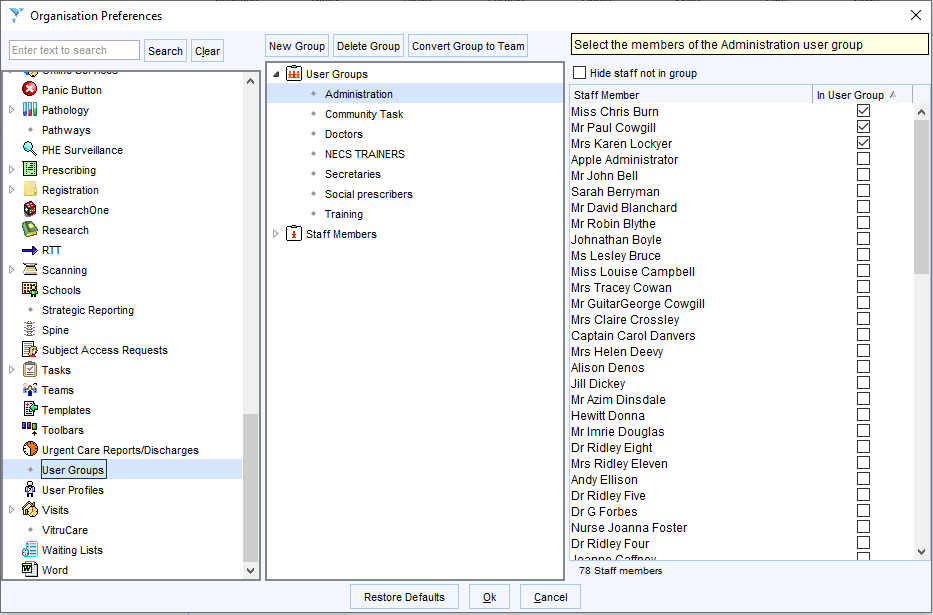 Select New GroupName the group External Task to GP Practice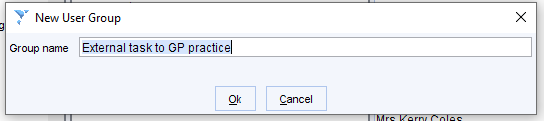 2. Assigning Users to the Task GroupDecide who you want to be able to action external tasks to the practice (eg admin staff, reception staff) Go to Setup -> Users and Policy -> Organisation PreferencesSelect User GroupsSelect the "External Task to GP Practice" 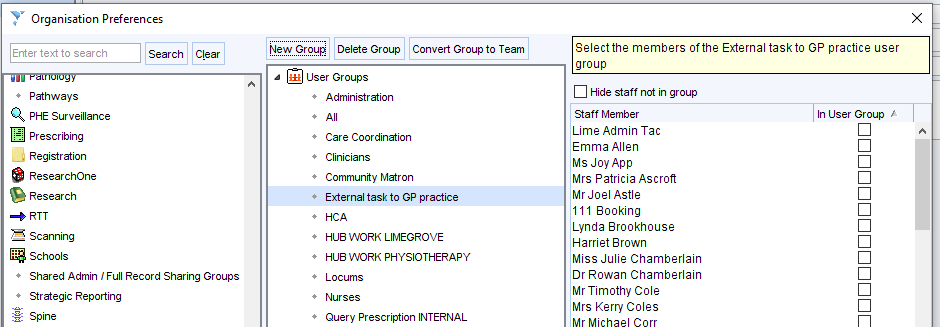 Select the staff you have chosen to action external tasks in the right-hand column to assign them to the group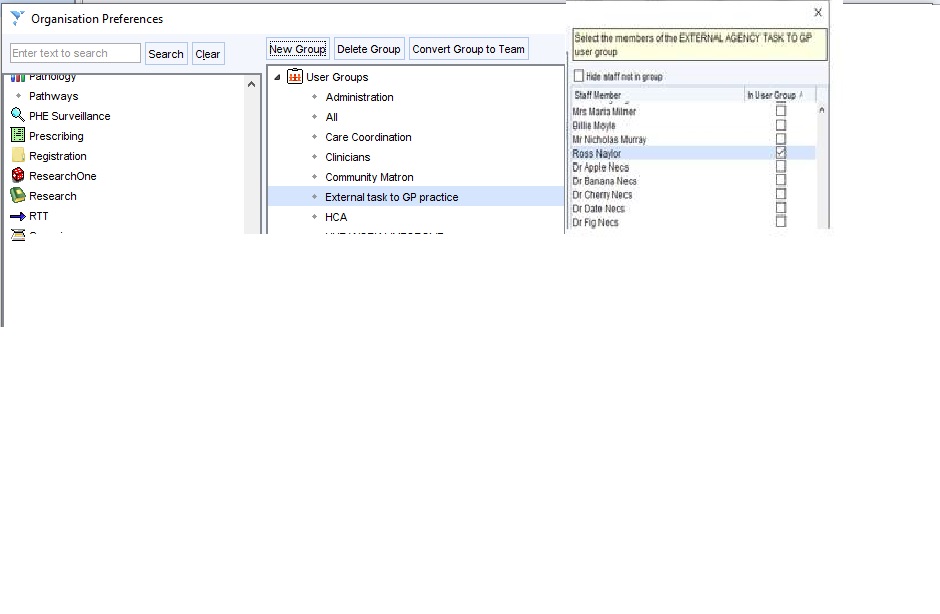 Technical Advice: Rules - Option 1 'Catch All' Rule' / Option 2 'Redirection Rule' – both rules can be appliedBELOW ARE OPTIONAL ACTIVITIES TO IMPROVE THE MESSAGE FLOW IN YOUR PRACTICE BY SETTING UP RULES IN S1 It is possible that if you do not set new rules up correctly that the new rules will alter your current workflow (eg a new rule may direct letters to your new task box, away from the previously designated box).  If you are not sure about how to proceed, please contact NECS helpdesk Clinical Systems Team for assistance either via email: necs.servicedesk@nhs.net or telephone 0300 5550340 (available Monday to Friday).Rules – SystmOne units can create Task Rules to govern how the system distributes messages received by the unit and / or the named User Group.  1. 'Catch All' Rule – This rule is designed to capture messages intended for but not sent to the named Task GroupGo to Setup -> Users and Policy -> Organisation Preferences Expand Tasks and select Rules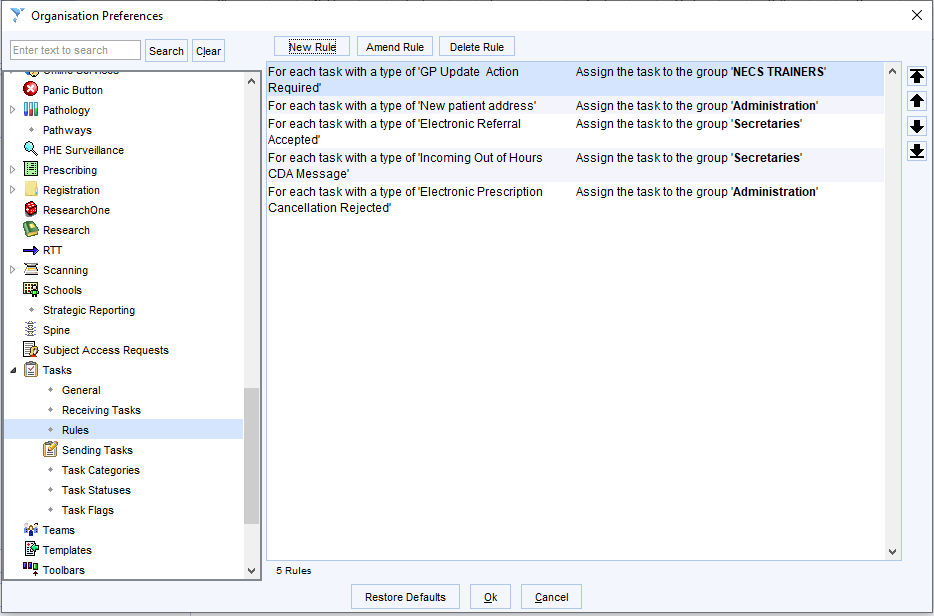 Select New RuleSet as below – this will direct new tasks from outside of this SystmOne unit to the previously created 'External task to GP practice' user group. Do not select 'Do not process any further rules'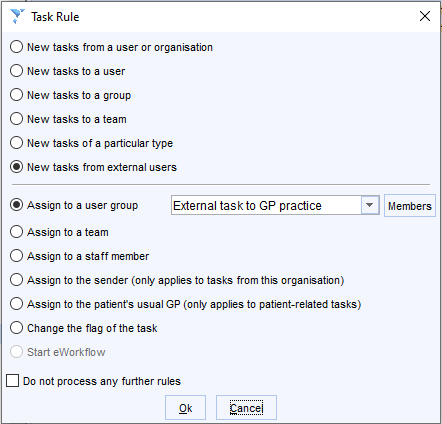 Use the arrows to the right of the existing rules to move the new rule to the top of the list. 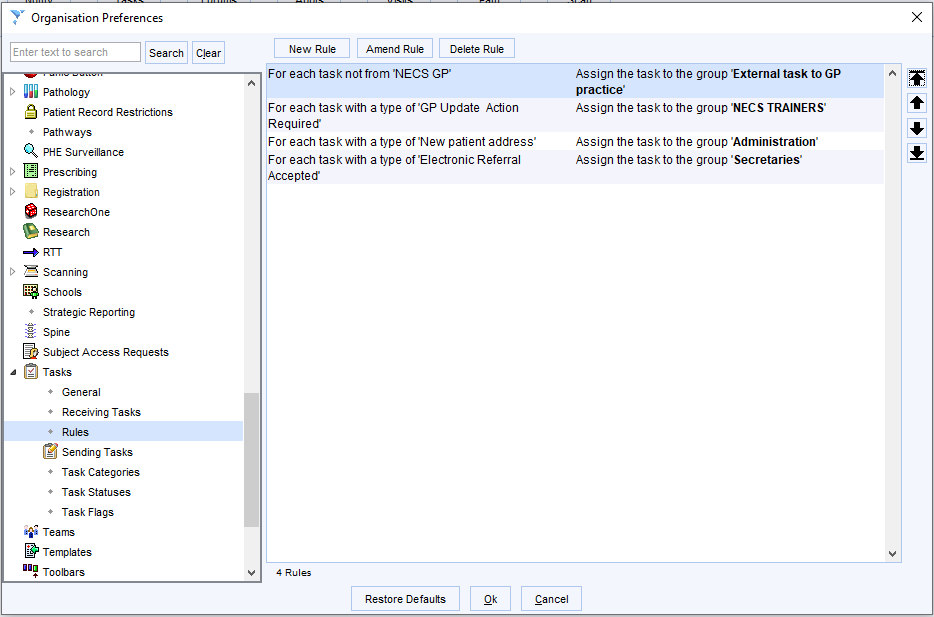 SystmOne will test this rule first, so if a task of a new type is sent from outside the unit, it will be sent to the 'External task to GP practice' group unless a subsequent rule redirects it further (i.e. in the example above, an 'Electronic Referral Accepted' task would be directed to the group 'Secretaries' as that rule follows the rule assigning all external tasks, which was not told to stop processing rules). 2. Redirection Rule - This rule is designed to redirect messages sent to the named Task Group to a more appropriate internal group Decide who is to triage / action external tasks to the practice (eg admin staff, reception staff) Go to Setup -> Users and Policy -> Organisation PreferencesExpand Tasks and select RulesSelect New RuleSet as below (selecting the appropriate user group for your practice in the highlighted drop down) – this will direct new tasks sent to the previously created 'External task to GP practice' user group to an appropriate internal team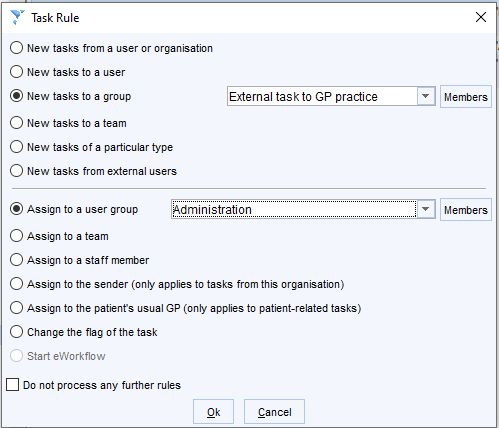 Use the arrows to the right of the existing rules to move the new rule to the bottom of the list. 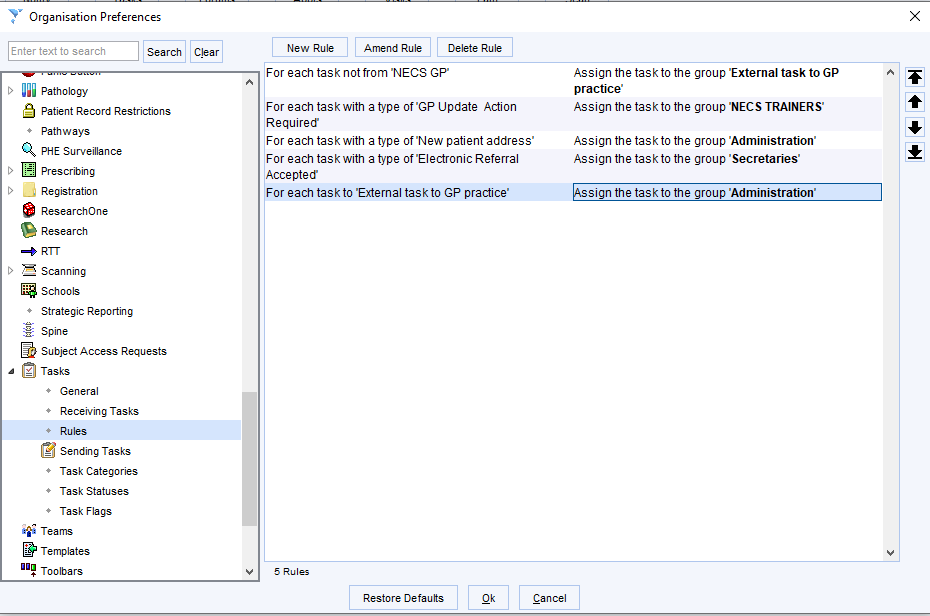 SystmOne will test this rule last, so if a task of a new type is sent to the 'External task to GP practice' group, it will be redirected to the chosen group unless a previous rule redirects it with the 'Do not process any further rules' option selected Optional for General Practices/Applies to System Partners:  SBARC Task Template – Creating the Task Category Creating the Task Category (System Administrator)Go to Setup -> Users and Policy -> Organisation Preferences Go to Tasks -> Task Categories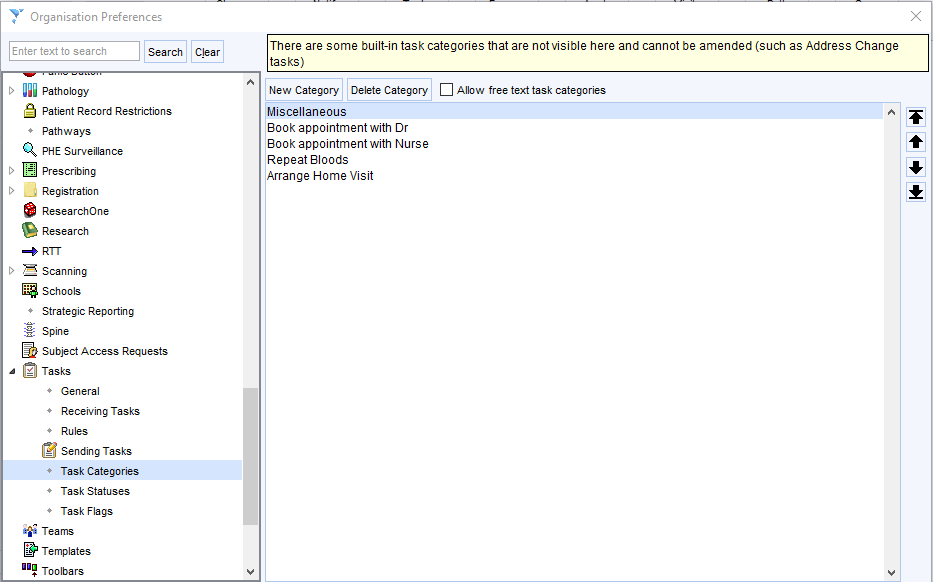 Select New CategoryName the new category SBARC and click OK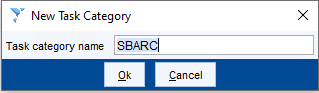 Creating the Task Template (System Administrator)Go to Setup -> Data Entry -> Task Templates Select New Template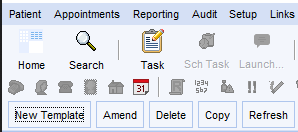 Name the task SBARC, select an icon and set description as appropriate 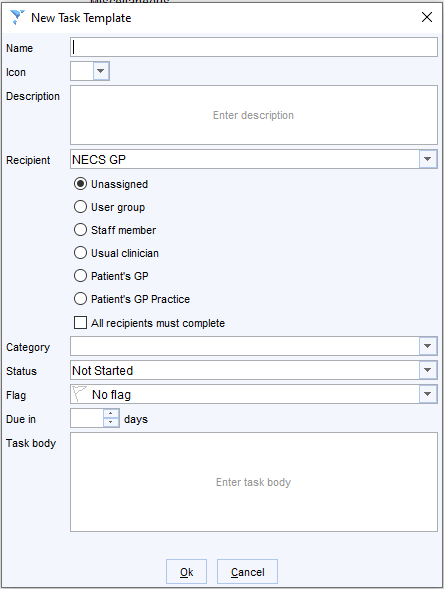 The recipient will default to the unit in which the task is created. This will need to be set manually at the point of sending as it is not possible to default to either a particular external unit, nor user group at an external unit. Therefore the default recipient should be left as 'Unassigned' 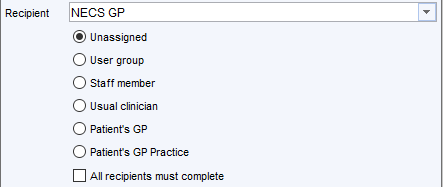 The SBARC criteria can be pasted into the task body. This content will be amendable / fillable by the end user. *Do not send this task if this is an urgent matter - Ring the appropriate surgery and discuss with the duty clinician*If this task is not urgent check that you have selected the correct task box for the appropriate surgery.SBARCSituation:Background:Assessment:Request/Recommendation:Contact:Please do not amend the Task Category field, this should remain as SBARC. If you are asked to create a new task to a different user or team, please select the SBARC Task Template.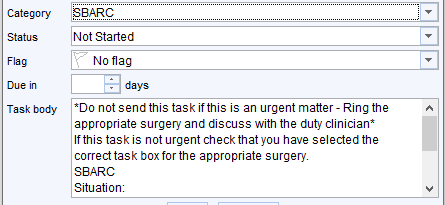 Applying the Task Template (End User)Create a New Task from within the patient record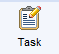 Select Apply Template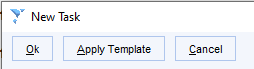 Select the previously created Task Template 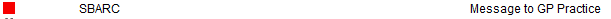 Select the appropriate receiving unit and user group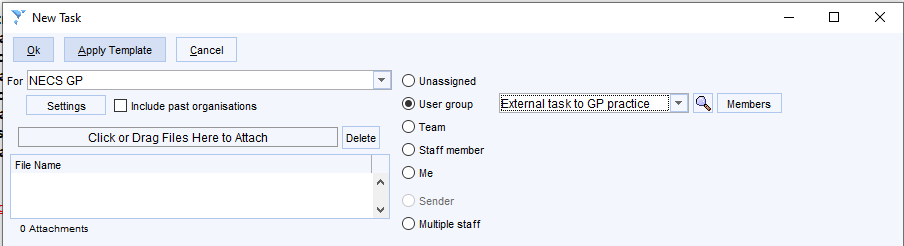 Add the required information to the pre-populated prompts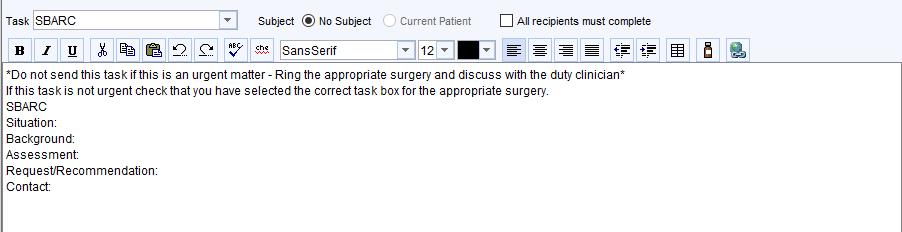 Appendix D – Additional Information and Contact Directory from System Partners Derbyshire Community Health Services NHS Foundation Trust (DCHS):DCHS Integrated Community Services: Replying to a Community Nursing & Therapy Team request:URGENT REPLY REQUIREDIf Urgent Telephone clarification is required, this is via the Local Triage Point detailed in the Sender Referral Task (S1) / Email (EMIS) This service is available between 8am and 6.30pm, 7 days a week.  ROUTINE REPLY Routine replies can be made to the contact as detailed in the Task (S1) / Email (EMIS), however there may be a delay in a response If it is not appropriate to reply to the individual who sent the Task (S1) / Email (EMIS), in the first instance, contact via the Local Triage Point and someone in the team will respond or the individual named.S1: A new task should be opened, and the contents of the original task should be copied and pasted into the new task addressed to the Generic S1 Task box of your local triage hubDO NOT task individuals at the hub - DCHS task boxes are managed by multiple users. This ensures that tasks are responded to/actioned in a timely manner and does not rely on an individual staff member being available. Tasking related to patient care should always be done via a patient record for it to be stored within the patient record for audit purposes.EMIS: Email FTOA of your local hub to dchst.communityaccesspoint@nhs.net (Enter your contact details and a request for a clinical conversation/call back in your e-mail)NEW REQUESTNew referral requests should go to the DCHS Community Access Point (CAP):This service is available between 8am and 6.30pm, 7 days a week.  Tel: 01332 564900New Referral Requests:  All new referrals for nursing/therapy should be directed through the CAP.  This service is covered between 8am and 6.30pm, 7 days a week.  Tel: 01332 564900e-referral (S1 practices) – select: DCHS Community Access Point on the "Electronic Referral Recipient Box" Click OKThen under Task recipient select CAP Call Handlersemail (EMIS practices) dchst.communityaccesspoint@nhs.net(Enter your contact details and a request for a clinical conversation/call back in your e-referral/e-mail)Replying to Adult Continence Service email:  Continence.advisoryservice@nhs.net Tel. No: 01773 546868Referrals can be found under DCHS Continence Advisory ServiceDCHS Continued……DCHS Continued…..DCHS Community Health Visiting and School Nursing TeamsReplying to a Health Visiting request/message:
URGENT REPLY REQUIREDIf Urgent Telephone clarification is required, please contact via the Single Point of Access 01246 515100.  This service is available between 9am and 4.30pm, Monday – Friday (excluding bank holidays). This is the contact point for the service and admin will initially respond to your query, if you need to speak to a clinician in SPA there may be a delay as they manage call backs via a waiting list.ROUTINE REPLY Routine replies can be made to the contact as detailed in the Task (S1) / Email (EMIS), however there may be a delay in a response If it is not appropriate to reply to the individual who sent the Task (S1) / Email (EMIS), contact the team named in the contact details in the SBARC task template ('C' for Contact Details), or via the DCHS team task boxes on the appropriate DCHS TPP unit, e.g., Belper HV team.Tasking should always be done via a patient record for it to be stored within the patient record for audit purposes.S1: A new task should be opened, and the contents of the original task should be copied and pasted into the new task addressed to the Generic S1 Task box of the appropriate DCHS team NEW REFERRALS If urgent – telephone via the Single Point of Access 01246 515100 selecting Option 2 for the Derbyshire family helpline, and follow up with task or email (Note that S1 Task may not be possible if the patient is not open to the HV service)If routine, contact your Health Visitor or School Nurse by task– See table below for localities and email addresses, all tasks should be sent unassigned into the correct SystmOne unit. Admin will allocate these to the correct clinical team upon receipt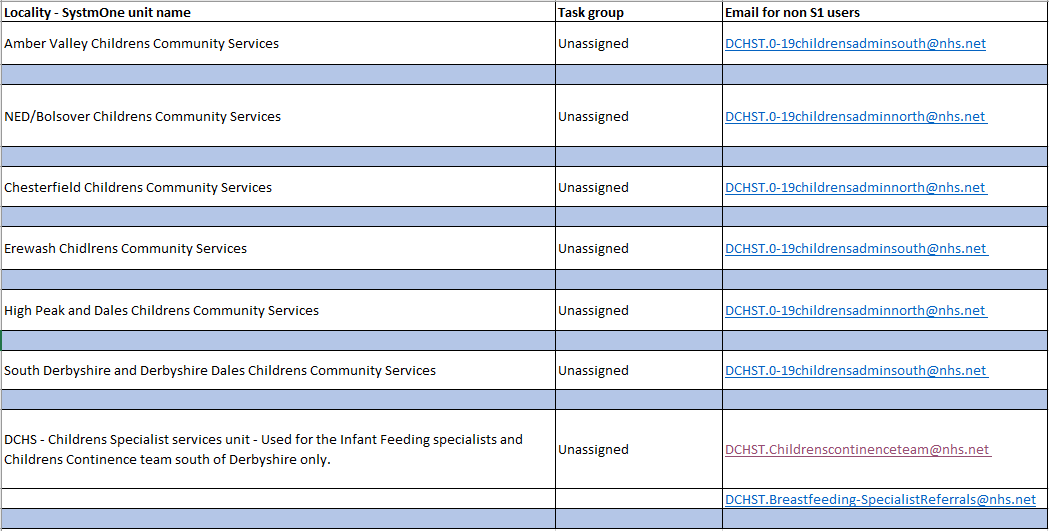 DCHS Continued……DCHS Continued…..DCHS School NursingURGENT REPLY REQUIRED:  Please contact via the Single Point of Access 01246 515100.  This service is available between 9am and 4.30pm, Monday – Friday (excluding bank holidays). This is the contact point for the service and admin will initially respond to your query, if you need to speak to a clinician in SPA there may be a delay as they manage call backs via a waiting list.ROUTINE REPLY Routine replies can be made to the contact as detailed in the Task (S1) / Email (EMIS), however there may be a delay in a response If it is not appropriate to reply to the individual who sent the Task (S1) / Email (EMIS), contact the team named in the contact details in the SBARC task template ('C' for Contact Details), or via the DCHS team task boxes on the appropriate DCHS TPP unit, e.g., Belper HV team.Tasking should always be done via a patient record for it to be stored within the patient record for audit purposes.S1: A new task should be opened, and the contents of the original task should be copied and pasted into the new task addressed to the Generic S1 Task box of the appropriate DCHS team.  See table below detailing School Nurse Bases, email addresses and task groups NEW REFERRALS: FOR NEW REFERRALS into the service, GP practices must use the referral form via the service website School Nursing referral form :: Derbyshire Family Health Service www.derbyshirefamilyhealthservice.nhs.uk/contact-us/school-nursing-referral-form To share information or request an update always task/email the school nurse teams If routine, contact the School Nursing team by task– See table below for localities and email addresses, all tasks should be sent unassigned into the correct S1 unit. Admin will allocate these to the correct clinical team upon receipt.Children Services have the following S1 units.  Information shown below.DCHS Health, Wellbeing & Inclusion ServicesDiabetes Education Team - New Referral Requests:Referrals to Diabetes Education from S1 practices should be by e-referral through Pathfinder. Go to Pathfinder, Specialities Section, Diabetes, Diabetes Structured Education Referrals to Diabetes Education from EMIS practices should be by email to: dchst.diabetesT2education@nhs.net****This is the end for DCHS Divisions****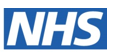 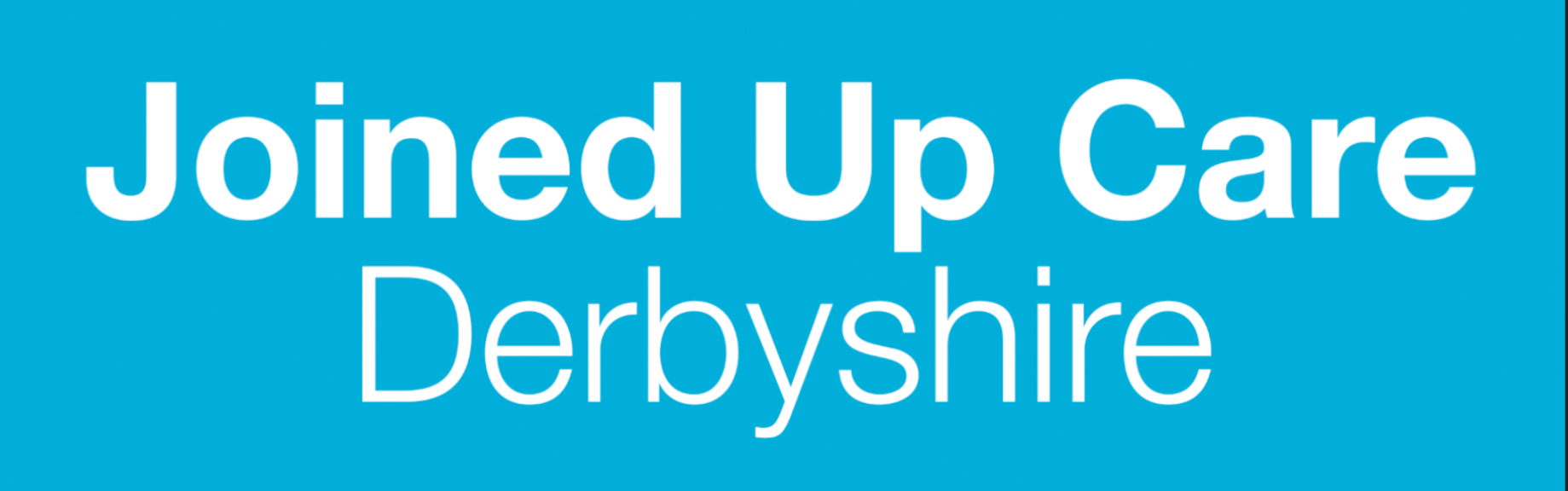 VersionCirculated ToDateV1Dr Neil Fray, (GP Lead) for commentsJanuary 2022V2Task & Communication Working Group for commentsMarch 2022V2.4Dr Neil Fray, (GP Lead) for reviewJuly 2022V2.6DCHS, RN & NF for approvalAug 2022V2.8Final Version – all GP Practices, CGLs & PCNsSept 2022V3FINAL VERSION – available on JUCD website/intranetOct 2022V4Incorrect details (Pg22) – contacts details updatedMay 2023V5Removed DCHS School immunisation serviceJan 2024V6Migration from EMIS to S1Feb 2024Revision NumberRevision DateDescription of AmendmentsBy whomDraft, V111.01.2022Version 1 Created, circulated to Dr Neil Fray for comments  Lisa RobertsDraft V1.114.01.2022sent to Ross Naylor & Liz Middleton to add S1 task guide (Guidance included 21.01.22)Lisa RobertsDraft V1.225.01.2022Checking with EMIS practicesLisa RobertsDraft V1.226.01.2022Sent to Scott Goodwin & Lindsay Weatherill to add DCHS sending tasks (Included 22.02.22)Lisa RobertsDraft V1.304.02.2022Sent to the T & C working group for Comments Lisa RobertsDraft V1.304.02.2022 & 16.02.22Email sent to DCHS Community Managers for comments/information – group discussion Lisa Roberts As at 24.02.22 (no comments received) Lisa RobertsDraft V1.522.02.2022Changes to the structure of the SOP before issuing final version sent to the T&C working group for approval/comments (included 02.03.22)Lisa RobertsDraft V1.602.03.2022Updated from the T&C Working Group reviewLisa RobertsDraft V1.703.03.2022Changes to the structure of the SOP – detailing a system partner version to Dr Neil Fray and Dr Niall McKay for approval/commentsLisa RobertsDraft V1.722.03.2022Presented to the Primary Care Quality & Performance Sub Committee Review for informationLisa RobertsDraft V228.03.2022For final approval – (Still needs to include pathfinder approval & DCHS contact information)Lisa RobertsDraft V230.03.2022Sent to the LMC for Committee Approval – April Committee MeetingLisa RobertsDraft V230.03.2022Sent to General Practice Information Governance Assurance Forum (GPIGAF) for review and approval – April CommitteeLisa RobertsDraft V2.419.07.2022Review Lisa Roberts & Dr Neil FrayLisa RobertsDraft V2.526.07.2022Review and updated Lisa Roberts & Dr Neil FrayLisa RobertsDraft V2.6Aug 22Updating DCHS InformationLindsay WeatherillDraft V2.7Aug 22Telephone Contact update – DCHS Therapy Lisa RobertsFinal V2.8 Sept 22EMIS emails updatedLisa RobertsFinal V3Mar 23Removed bullet point 8 (page 4) tasking group message Lisa RobertsFinal V4Jun 23Clinical Systems changes EMIS (3 practices migrating to S1)/ updating DCHS School Nurses and Health VisitorsLisa RobertsV5Jan 2024Removed DCHS School immunisation serviceLisa RobertsV6Feb 2024Migration from EMIS to S1 practices / JUCD website updatedLisa RobertsV7Apr 2024Updated Post COVID contact details (pg7)Lisa RobertsTask & Communications Working Group MembersTask & Communications Working Group MembersActive MembersActive MembersLisa Roberts (ICB Project Lead)Clinical Quality Manager (ICB Project Lead)NHS Derby and Derbyshire Integrated Care BoardDr Neil Fray (GP Lead)GP, Derbyshire Dales PCN (GP Lead)Non-Active MembersNon-Active MembersJoanne Roach Non-Active member since Sept 22Integrated Community Manager - DCHSRoss Naylor Non-Active member since Sept 22Clinical Systems Specialist, NECSHayley Scott Non-Active member since Sept 22Practice Liaison Officer, Derby and Derbyshire Local Medical CouncilJonathan Sanderson Non-Active member since Sept 22General Manager, HP Community & Derbyshire Dales Community - DCHSLindsay Weatherall Non-Active member since Sept 22Integrated Community Services Systm1 Lead - DCHSChristy Herbert Non-Active member since Sept 22Administrative support, NHS Derby and Derbyshire Integrated Care BoardJackie Jones Non-Active member since Sept 22General Manager, Derby City - DCHSDr Niall Mckay Non-Active member since Apr 22GP, Derby City PCNDominic Fackler Non-Active member since Apr 22General Manager, Derby City – DCHSMarie Scouse Non-Active member since Dec 21Assistant Director of Nursing and Quality: Primary Care (CCG)Fran Higton Non-Active member since Dec 21District Nurse – DCHSScott Goodwin Non-Active member since Nov 21Risk Manager, DCHSDr Kath Markus Non-Active member since Nov 21LMCDavid Hill Non-Active member since Nov 21IT Service Delivery Manager, CCGSECTION 1: Task Allocation within Clinical Systems and Improving Communication Flow between System PartnersIntroduction	General Principles of Communicating Tasks across ALL Derbyshire System Partners4SECTION 2: Situation, Background, Assessment, Recommendation and Contact Details (SBARC) Communication Tool: How Does SBARC work? SBARC Communication ToolWhy use SBARC5SECTION 3: General principles of Sending task across ALL Derbyshire System Partners 	Tips for System Partners Sending TasksTips for GP Practices6SECTION 4: Method of contacting System Partner professionals, if applicableDerbyshire Community Healthcare Services 7Appendices: Appendix A – 	System Partners & GP Practice Communication PathwayAppendix B – 	List of EMIS Generic Email AddressesAppendix C – 	Checklist and Guides in Creating/Monitoring the Universal Task Box	Applies to General Practices: GP Practice Implementation Checklist	Applies to General Practices: S1 Guide – Creating the Universal Task Box          		(called: 	External Task to GP Practice) 	Applies to General Practices: Setting up Practice Rules (Option 1 or Option 2)	Optional for General Practices/Applies to System Partners:  Creating a SBARC Template Appendix D – 	Additional Information and System Partners Contact Directory 910111112 – 131418 – 2021 - 23SituationIdentify yourselfIdentify your patient, current locationIdentify reason for this communicationDescribe main concerns or situationObservations undertakenRespectBackgroundPatient current statusSignificant medical historyCurrent medication if applicableSignificant social historyAllergiesAssessmentVital signs/NEWS2Clinical concernsConsideration of underlying reason for current conditionInvestigations undertaken: Venepuncture, swab and urinalysisRisk assessments completedRecommendationBe specific-explain what you wantRequest a time frameRed flag if appropriateMake suggestionsClarify your expectationsAdvocate your concernsEscalate? Contact DetailsSender's Contact NameUrgent Contact Telephone Number & Times availableGeneric Task Box (S1) / Email (EMIS)Non-Urgent Team Contact Telephone/EmailPractice Code Name of PracticeGeneric E-Mail 1C81003Sett Valley Medical Centreadminsettvalleymedicalcentre@nhs.net 2C81004Ivy Grove Surgeryddicb.admin.ivygrove@nhs.net3C81025Dronfield Medical Practiceddicb.dmp@nhs.net4C81034Stewart Medical Centreadmin.stewartmedical@nhs.net5C81039Eyam Surgeryddicbadmineyam@nhs.net6C81063Thornbrook Surgeryddicb.admin.thornbrook@nhs.net 7C81065Buxton Medical Practiceadmin.bmp@nhs.net8C81074Elmwood Medical Centreddicb.elmwoodsurgery.admin@nhs.net9C81080Goyt Valley Medical Practiceddicb.reception.gvmdp@nhs.net10C81082Hartington Surgeryddicb.admin.hartingtonsurgery@nhs.net11C81092Evelyn Medical Centreddcib.admin.emc@nhs.net12C81634Arden House Medical PracticeIf you are trying to send us a general enquiry including a request for information or repeat medication, please fwd your email to ddicb.surgery.ardenhouse@nhs.netIf you are trying to send patient information/requests from a hospital or other clinic in the form of a document for patient records or GP action please fwd your email on to ddicb.documents.AHMP@nhs.net13C81106Lambgates Health Centre (Hadfield Glossop) Practiceddicb.c81106@nhs.net14Howard Medical Practiceddicb.howardmedicalpractice@nhs.net - patient/clinic correspondenceddicb.hmpadmin@nhs.net  - Healthcare professionals' correspondenceAny URGENT/important ICB info, the emails would be better coming to me victoria.townley@nhs.net15Simmondley Medical Practiceddicb.simmondleymedicalpractice@nhs.net16C81081 Manor House Surgerymanorhousesurgery@nhs.net 17C81615Cottage Lane SurgeryCottagelanesurgery.Glossop@nhs.netGP Practice Implementation ChecklistGP Practice Implementation ChecklistCreating the Universally Named Task Box in S1Read the SOP and refer to the appendicesDecide which team will be monitoring the Task the box (eg Reception or Admin)Create the universal task box named in the SOP (refer to the set-up instructions as detailed in Appendix C)Below are optional settings to improve the message flow in your practice by creating RULES in S1 It is possible that if you do not set new rules up correctly that it will alter your current workflow (eg a new rule may direct letters to your new task box, away from any previously designated box).  OPTION 1 'Catch All' Rule' - Create a rule as a “catch – all” to direct all tasks from external organisations to the “External Task to GP Practice” task box. Refer to Appendix C Technical Advice. DO NOT SELECT “Do not process further rules”, or else any pre-existing rules relating to “Type of task will not be actioned. NOTE- this may direct a large volume of new traffic to the task box, but no external task will get missed. OPTION 2 – 'Redirection Rule' - Create a rule to direct external messages that have been sent to the “External Task to GP Practice” task box, to the box of the internal group you have decided who will be monitoring this universal box (eg Reception / Admin).  Refer to Appendix C Technical Advice section for advice.   DO NOT SELECT “Do not process further rules”, or else any pre-existing rules relating to a “Type” of task will not be actioned.If you are not sure about how to proceed, please contact NECS helpdesk Clinical Systems Team for assistance either via email: necs.servicedesk@nhs.net or telephone 0300 5550340 (available Monday to Friday).Action for EMIS and SI Practices:Familiarise all staff with SBARC principles for messages (refer to the SOP)S1 Task Box - Please notify the ICB Clinical Quality Team (ddicb.primarycarequalityteam@nhs.net) (FAO: Lisa Roberts) once you have set up your S1 task box.  This will allow the Quality Team to notify relevant System Partners that the task box has been created and will be monitored accordingly.Local Triage HubTelephone NumberGeneric S1 Task BoxHigh Peak Triage Hub01298 212865HP and DD Nursing TriageHP and DD Therapy TriageDerbyshire Dales Triage Hub01629 593051HP and DD Nursing TriageHP and DD Therapy TriageChesterfield and North East Derbyshire Triage Hub01246 252914CHES/NED nursing TriageCHES/NED therapy triageAmber Valley Triage Hub07920 701875 (Nursing) 07747 756693 (Therapy)AV and Erewash Nursing TriageAV and Erewash Therapy TriageErewash Triage Hub	07770 973111 (Nursing)07870 829392 (Therapy)AV and Erewash Nursing TriageAV and Erewash Therapy TriageDerby City Triage Hub01332 564889 (Nursing)01332 786204 (Therapy)Derby City Nursing TriageDerby City Therapy TriageSouth Derbyshire Triage Hub07786 854638 (Nursing)07768 463909 (Therapy)South Derbys Nursing TriageSouth Derbys Therapy Triage